RSCDS Oban and Lorn Branch                 Summer Dance     Monday 13th  May 20248pm ~ 10pm    Church of Scotland centre, Glencruitten Road, Oban   PA34 4DNDancers £5      Spectators    £3   including tea & biscuitsEH3 7AF   (J 32 x 8 )  3C (4C set)                                                                                                            RSCDS Bk 40 1- 8	1st couple lead down the middle and up 9-16	1st, 2nd, 3rd couples dance a promenade ending with 1st couple casting to second place17-24	1st couple pass right shoulder and turn first corners right hand, 1st couple pass right shoulder and turn second corners right hand to end between corners25-28	1st M dances right hands across with 2nd couple while 1st W dances right hands across with 3rd couple29-32	1st W dances up between 2nd couple and casts to second place own side as 1st M dances between 3rd couple and casts up to second place own sidePORTNACRAIG  (R 32 x 8) 3C (4C set)                                                                                             RSCDS Bk 361- 4	1st couple set, turn both hands halfway to face 2nd couple 5-8	1st W sets to 2nd M, turns him left hand halfway while 1st M sets to 2nd W, turns her right hand halfway.               1st couple end in 2nd place on opposite sides 9-16	2nd, 1st, 3rd couples advance and retire and dance six hands round halfway to left17-24	1st couple dance half reels of four with first corners then half reel of four with second corners to end in second place on opposite sides25-28	1st couple dance half figure of eight round 3rd couple 29-32     2nd, 1st, 3rd couples turn partner right handBYRON STRATHSPEY (S 32 x 3) 3 C set	                                          J Drewry1-4	1st, 2nd, 3rd couples petronella into middle to face partner and set5-8	1st, 2nd, 3rd couples turn partner both hands one and a quarter times back to places.9-12	2nd W dances right hands across with 1st couple; 2nd M dances right hands across with 3rd couple13-16	2nd W dances left hands across with 3rd couple; 1st M dances left hands across with 2nd  couple.                2nd couples finish in promenade hold facing 1st W17-24	2nd couple and 1st couple dance right shoulder reel of three across, finish in middle in order 2, 1,325-32	2nd, 1st, 3rd couples dance an allemande order 3,1,2THE WILD GEESE  (J 32 x 8)  3C (4C set)	                                    RSCDS Bk  24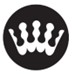  1- 4	1st and 3rd couples set advancing, join right hand with partner and balance-in-line 5- 8  	1st and 3rd couples turn partner right hand and 1st couple cast to third place while 3rd couple lead up to first place 9-12	1st and 3rd couples repeat bars 1-4 from new positions13-16 	1st and 3rd couples turn partner right hand and 3rd couples cast to third place while 1st couple lead up to first place17-24	1st couple lead down the middle and back to second place, 2nd couple step up bars 3-425-32	2nd and 1st couples dance rights and leftsTHE KISSING BRIDGE  (R 32 x 8 ) 3C (4C set)                                                                           RSCDS Bk 471 -8	1st couple cast off behind own line, and back up to place9-16	1st couple dance reel of three on opposite side entering between 2nd and 3rd couples17-24	1st couple lead down the middle, bar 20 1st W dances under partner’s right arm to own sides, lead up to top25-32     1st and 2nd couples dance poussetteTHE DUCHESS TREE  (S 32 x 8) 3C (4C set)                                                                                                   Drewry   1- 8	1st, 2nd, 3rd couples dance reels of three on sides (1st couple cast, 2nd couple lead up and cross, 3rd couple cast up) end 1st couple at top in middle facing down, 2nd couple in second place opposite sides, 3rd couple in middle  facing up opposite third place 9-16	All set, dance six hands round to left for two bars, men turn woman on right both hands once round and continue circle to places17-24	1st and 2nd couples dance right hands across and end facing up, 1st couple cast one place and lead up while 2nd couple lead up, cross and cast one place to finish below 1st couple in middle25-32	1st and 2nd couples dance an allemandeTea & biscuitsLADY CATHERINE BRUCE'S REEL  (J 32 x 8)  2C (4C set)                                          RSCDS Graded Bk 1- 8	1st couple lead down the middle and up 9-16	1st and 2nd couples dance an allemande17-24	1st couple dance figure of eight round 2nd couple25-32	2nd and 1st couple dance four hands round and backMRS MACLEOD ( R 32 x 8 ) 3C (4C set)		                                                                          RSCDS Bk 61-8	1st and 2nd couples dances right hands across and left hands back9-16	1st couple lead down the middle and up to finish facing first corners. 2nd couple step up bars 3-417-24	1st couple set to and turn corners25-30	1st couple dance reel of three with their corners giving left shoulder to first corner to begin 31-32 	1st couples cross right hand to second place own sides.           BYRON STRATHSPEY (S 32 x 3) 3 C set	                                          J Drewry1-4	1st, 2nd, 3rd couples petronella into middle to face partner and set5-8	1st, 2nd, 3rd couples turn partner both hands one and a quarter times back to places.9-12	2nd W dances right hands across with 1st couple; 2nd M dances right hands across with 3rd couple13-16	2nd W dances left hands across with 3rd couple; 1st M dances left hands across with 2nd  couple.                2nd couples finish in promenade hold facing 1st W17-24	2nd couple and 1st couple dance right shoulder reel of three across, finish in middle in order 2, 1,325-32	2nd, 1st, 3rd couples dance an allemande order 3,1,2Flora’s fancy  ( J 32 x 8 ) 3C (4C set)                                                                                        RSCDS Bk 491-4	1st couple set and cast off one place.5-8	1st W with 2nd couple dance right hands across; 1st M with 3rd couple dance right hands across	1st couple finish in middle facing up man behind his partner9-16	1st couple, in tandem, dance reel of three across with 2nd couple, giving right shoulder to 2nd W,                finishing 2nd place own side.17- 20	1st couple set, turn three quarters right hand to face own sides21-24	1st W with 2nd couple dance left hands across; 1st M with 3rd couple dance left hands across	1st couple finish in middle facing down woman behind her partner25-32	1st couple, in tandem, dance reel of three across with 3rd couple, giving right shoulder to 3rd M,                finishing 2nd place own side.THE HIGHLAND RAMBLER  (R 40 x 8)  3C (4C set)                                                     RSCDS 30 Popular Vol 21- 8	1st couple dance in and cast to second place, dance right hands across with 3rd couple 9-16	2nd and 1st couples dance left hands across, 1st W followed by partner cast up round 2nd W and dance down middle to 1st W between 3rd couple and 1st M between 2nd couple17-24	1st W with 3rd couple also 1st M with 2nd couple dance down middle and up25-32	1st M followed by partner cast down round 2nd W to second places on own side and turn right hands33-40	2nd,1st, 3rd couples dance six hands round and back